Questionnaire for the assessment ofPhysical Activity-related Health Competence (PAHCO)
Dear study participants,you have provided consent to participate in the study for the assessment of PAHCO. We would like to thank you in advance!Please answer the following questions about your physical activity and health-related aspects. Please answer all questions completely. If you are unsure about a question, please choose the answer that you think applies best to you. There are no right or wrong answers.Of course, all information will be treated confidentially without any reference to your name (see the information on data protection in the participant information).You will need about 10 minutes to complete the questionnaire. Please use a dark, thick pencil.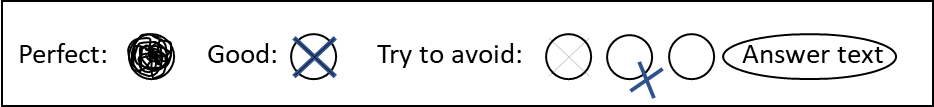 
Thank you for your cooperation!Date: .. Part 1 – Movement Competence
Part 2 – Control Competence
Part 3 – Self-regulation CompetenceYou have finished!Please control once again, if you answered all questions.Thank you very much for your cooperation!To which extent do the following statements apply to you?To which extent do the following statements apply to you?To which extent do the following statements apply to you?To which extent do the following statements apply to you?To which extent do the following statements apply to you?To which extent do the following statements apply to you?I can do this without any problemsI have some slight problemsI have moderate problemsI have major problemsI cannot do thisI can maintain a slightly exhausting physical activity (e.g., walking, slow running or cycling), which makes me breathe a little faster, for 30 minutes without a break.12345I can maintain a slightly exhausting physical activity (e.g., walking, slow running or cycling), which makes me breathe a little faster, for 60 minutes without a break.12345I can maintain an exhausting physical activity (e.g., very fast walking, fast running or cycling), which makes me breathe considerably faster, for 10 minutes without a break.12345I can maintain an exhausting physical activity (e.g., very fast walking, fast running or cycling), which makes me breathe considerably faster, for 30 minutes without a break.12345I can lift an object that is approx. 15kg (e.g., full beverage crate, full toolbox).12345I can lift an object that is approx. 25kg (e.g., full suitcase).12345I can lift an object that is approx. 5kg 
(e.g., full shopping bag, a binder of document files) throughout several floors.12345I can lift an object that is approx. 15kg (e.g., full beverage crate, full toolbox) throughout several floors.12345To which extent do the following statements apply to you?To which extent do the following statements apply to you?To which extent do the following statements apply to you?To which extent do the following statements apply to you?To which extent do the following statements apply to you?To which extent do the following statements apply to you?is not trueis very true I can stand on one leg and reach for an object without losing balance.12345I can stand on tiptoes and reach for an object without losing balance.12345I can stand on a chair and reach for an object without losing balance.12345I can quickly walk downstairs with a full shopping bag without holding on to something without losing balance.12345I can carry a glass full of water on a tray going downstairs without spilling water and without losing balance.12345To which extent do the following statements apply to you?To which extent do the following statements apply to you?To which extent do the following statements apply to you?To which extent do the following statements apply to you?To which extent do the following statements apply to you?To which extent do the following statements apply to you?is not trueis very true I have a good feeling for my posture.12345I notice in a timely matter If I physically tense up during a movement.12345My muscles give me timely feedback when I should change my posture.12345My body awareness helps me in physically demanding situations.12345During strenuous activities I can use signals from my body well.12345To which extent do the following statements apply to you?To which extent do the following statements apply to you?To which extent do the following statements apply to you?To which extent do the following statements apply to you?To which extent do the following statements apply to you?To which extent do the following statements apply to you?is not trueis very trueI am able to adjust my training effort well to my physical condition.12345I know how to use physical training to improve my endurance in the best possible way.12345If my muscles are tensed up, I know exactly how to counter this through physical activity.12345I can use my body signals (pulse, breathing speed) very well to gauge and regulate the amount of physical load.12345If I want to enhance my health by strengthening my trunk muscles (back, stomach), I am confident that I know the right exercises to do.12345I know what to pay attention to in relation to my body in order to avoid excess load or insufficient load.12345To which extent do the following statements apply to you?To which extent do the following statements apply to you?To which extent do the following statements apply to you?To which extent do the following statements apply to you?To which extent do the following statements apply to you?To which extent do the following statements apply to you?is not trueis very trueI am able to regulate my mood through physical activity.12345If I am feeling down, I can distract myself well through physical activity.12345I am well able to improve my depressed mood by exercising.12345I am well able to work off pent-up stress and inner tension through exercise.12345To which extent do the following statements apply to you?To which extent do the following statements apply to you?To which extent do the following statements apply to you?To which extent do the following statements apply to you?To which extent do the following statements apply to you?To which extent do the following statements apply to you?To which extent do the following statements apply to you?To which extent do the following statements apply to you?To which extent do the following statements apply to you?is not trueis not trueis very trueis very trueI feel capable to perform physical activities that are challenging for me.12234445I feel capable to perform highly challenging physical activities.12234445I feel capable to perform even the most difficult sport activities.12234445To which extent do the following statements apply to you?To which extent do the following statements apply to you?To which extent do the following statements apply to you?To which extent do the following statements apply to you?To which extent do the following statements apply to you?To which extent do the following statements apply to you?is not trueis very trueIf I have planned to exercise, I generally follow through on this plan.12345I stick with my plan to do exercise and am not easily distracted from that plan.12345When I decide to do more exercise, I am very disciplined in implementing this plan.12345Please mark with a cross the statement, that applies best for you.Please mark with a cross the statement, that applies best for you.Please mark with a cross the statement, that applies best for you.Please mark with a cross the statement, that applies best for you.Please mark with a cross the statement, that applies best for you.Please mark with a cross the statement, that applies best for you.Please mark with a cross the statement, that applies best for you.Please mark with a cross the statement, that applies best for you.Please mark with a cross the statement, that applies best for you. When I think of being physically active, I feel … When I think of being physically active, I feel … When I think of being physically active, I feel … When I think of being physically active, I feel … When I think of being physically active, I feel … When I think of being physically active, I feel … When I think of being physically active, I feel … When I think of being physically active, I feel … When I think of being physically active, I feel …   not relaxed1234567very relaxed   not content1234567very content   not happy1234567very happy   not comfortable1234567very comfortable When I think about it, I believe that being physically active is … When I think about it, I believe that being physically active is … When I think about it, I believe that being physically active is … When I think about it, I believe that being physically active is … When I think about it, I believe that being physically active is … When I think about it, I believe that being physically active is … When I think about it, I believe that being physically active is … When I think about it, I believe that being physically active is … When I think about it, I believe that being physically active is …   not healthy 1234567very healthy   not reasonable1234567very reasonable   not useful1234567very useful   not worthwhile1234567very worthwhile 